EDITAL Nº 9373 | PROCESSO ADM. Nº P349183/2023 CHAMAMENTO PÚBLICO CEL Nº 018/2023                                          EDITAL PARA AS ARTES LEI PAULO GUSTAVOANEXO VI - FORMULÁRIO DE CONTRAPARTIDA SOCIAL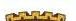 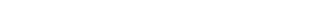 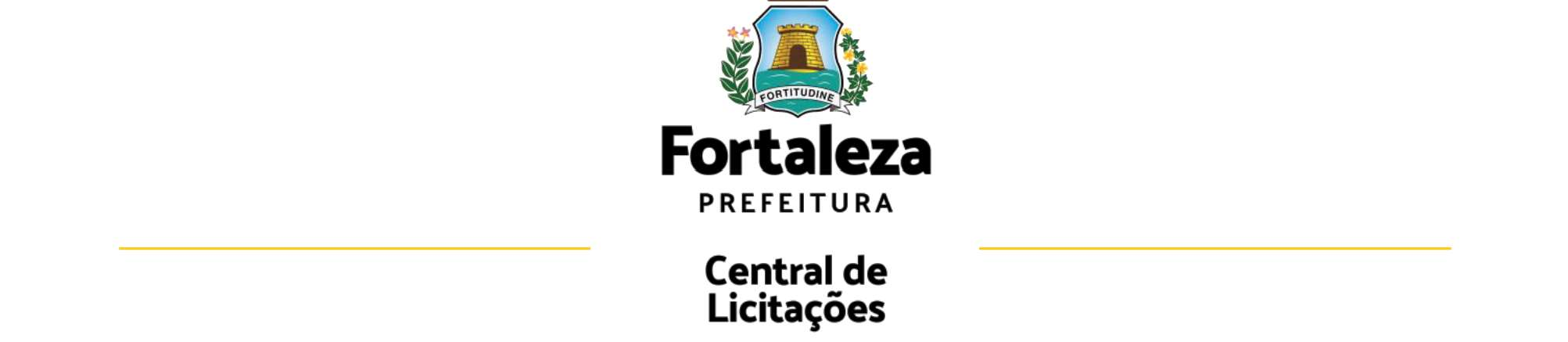 Eu,	, RG nº	, órgão expedidor	_, expedida em 	/	/	;	inscrito(a)	no	CPF	sob	o	nº	,OU	razão	social 			, n.° do CNPJ				, representada neste ato	por	 		,	CPF	 		,	RG 		 , responsável pelo projeto	, linguagem	, categoria	observado especialmente o disposto no item 10 deste edital, DECLARO que o projeto cumprirá com as contrapartida social descritas abaixo:Declaro, por fim, que tomo ciência de que o não cumprimento da contrapartida social acarretará no não cumprimento do objeto e ensejará as sanções previstas no Edital e na legislação aplicável. 	,	de	de  	Local, data e anoAssinatura do (a/e) agente cultural2